 Náplň práce ŠDK:Mgr. Juraj Lüttmerdinge-mail: jurajluttmerding@zstuba.skÚlohou školského digitálneho koordinátora je koordinovať informatizáciu a vzdelávanie prostredníctvom digitálnych technológií s cieľom podporiť transformáciu vzdelávania a školy pre 21. storočie, resp. digitálnu budúcnosť.

Náplňou práce školského digitálneho koordinátora nie je to isté ako to, čo tvorí náplň správcu siete IKT.Z hľadiska potrieb digitálnej transformácie vzdelávania má digitálny koordinátor pôsobiť v troch základných oblastiach:vízia školyškola ako komunita aktérovškola ako vzdelávacie prostredieV zmysle novely zákona č. 138/2019 Z.z. má školský digitálny koordinátor zabezpečovať:poradenstvo a odbornú pomoc v oblasti zavádzania nových digitálnych metód do vzdelávania,spätnú väzbu pedagogickým zamestnancom školy v uplatňovaní a využívaní digitálnych metód, foriem a didaktických prostriedkov vo výchove a vzdelávaní,vzdelávanie zamestnancov v oblasti využívania digitálneho obsahu alebo foriem práce s digitálnym obsahom,aktuálny digitálny materiál ku vzdelávacím štandardom vyučovacích predmetov alebo vzdelávacích oblastí,pravidelnú informovanosť o aktuálnych možnostiach využívania digitálnych technológií vo výchove a vzdelávaní a možnostiach zabezpečenia kybernetickej bezpečnosti,poradenstvo v rámci digitálnych technológií,administráciu online testovaní,dostupnosť externých vzdelávacích zdrojov.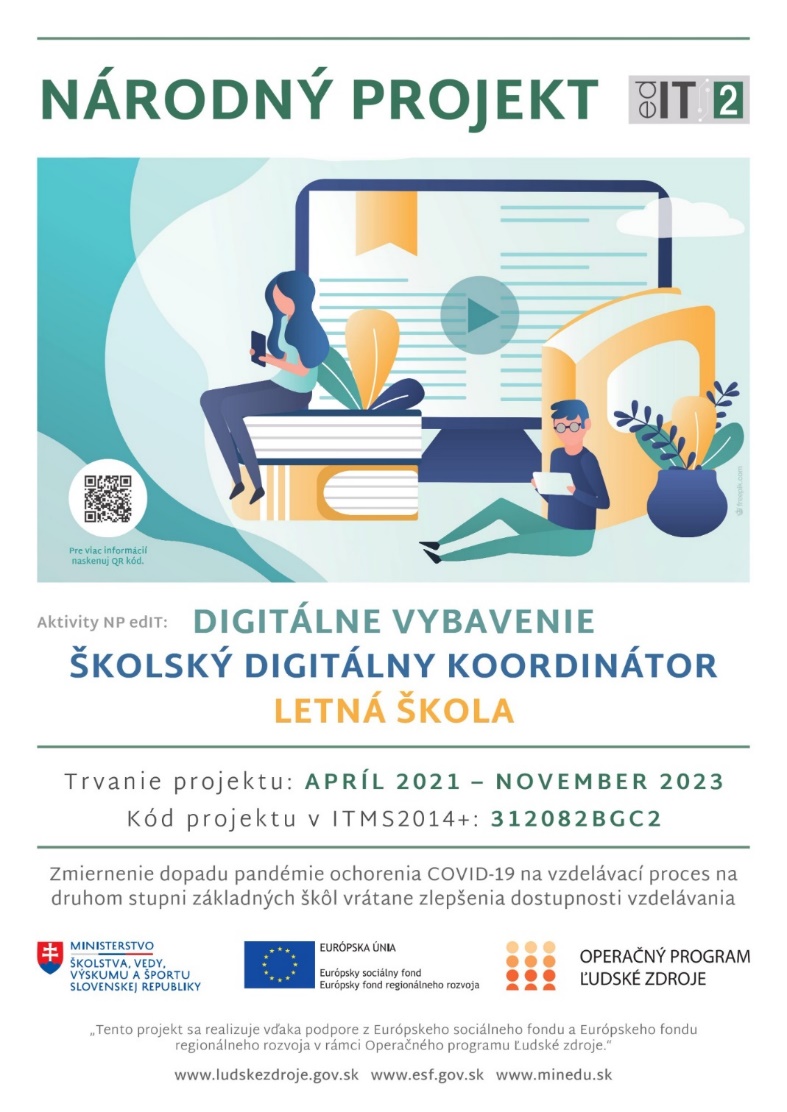 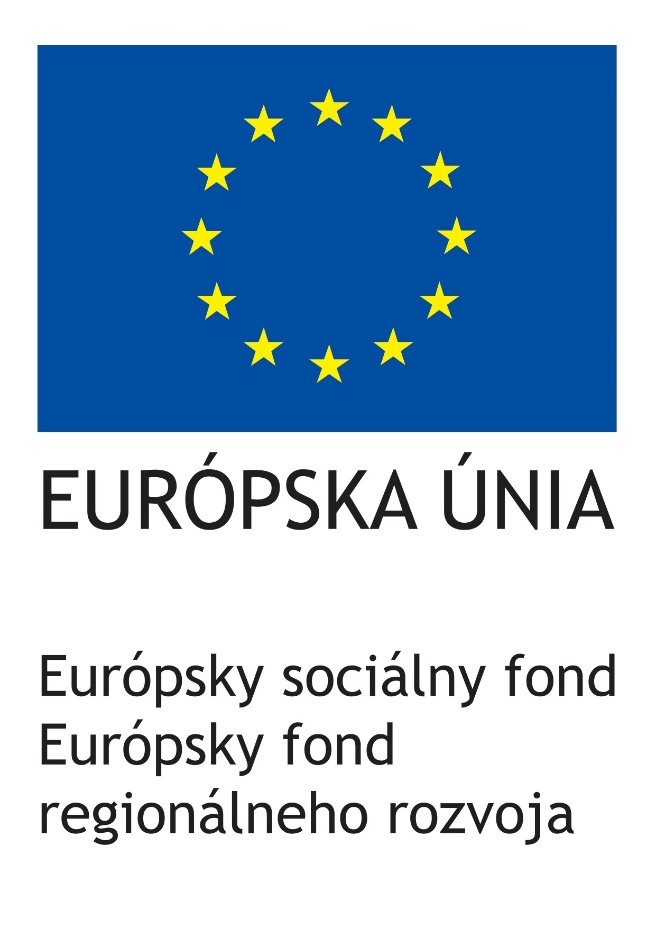 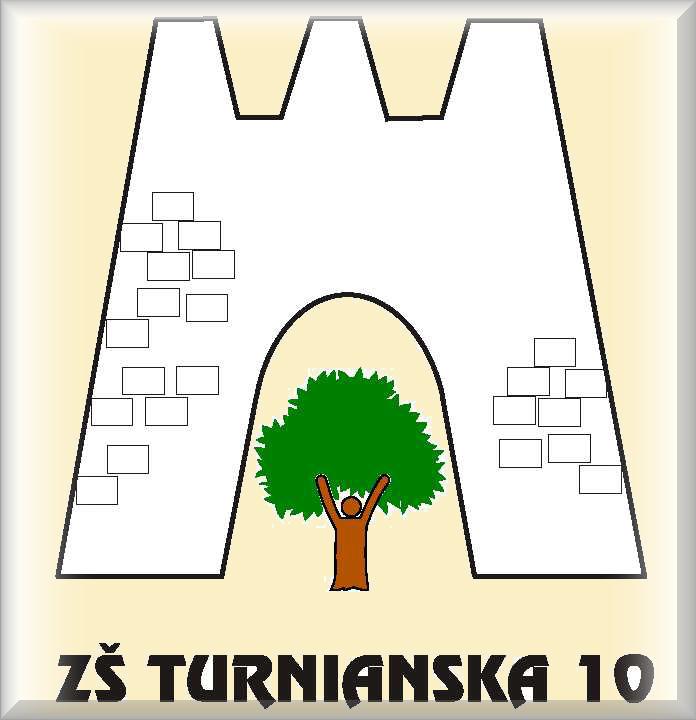 